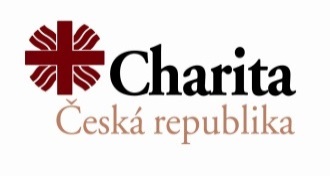 POPIS REALIZACE CHARITNÍ PEČOVATELSKÁ SLUŽBA BLOVICE, SPÁLENÉ POŘÍČÍ (identifikátor 1436381)Kontaktní údajeBlovice, Spálené Poříčí a spádové obce				sídlo pečovatelské služby:							pracoviště Vlčice:5. května 663, Blovice 336 01						Vlčice 70vedoucí služby: 731 433 025 pevná linka: 371 522 156přihlašování, odhlašování obědů: 731 433 094pracovnice DPS Blovice a terén: 731 591 854pracovnice DPS Vlčice a terén: 731 433 024pracovnice Spálené Poříčí DPS a terén: 731 591 856web: https://www.dchp.cz/jak-pomahame/v-plzenskem-kraji/sluzby-pro-seniory/charitni-pecovatelska-sluzba-blovice-spal-porici/Čas, místo a sjednání poskytování službyČas, četnost a rozsah služeb je sjednán s uživatelem individuálně, dle jeho aktuálních potřeb a je uveden v tzv. Individuálním plánu uživatele, kde se zaznamenává průběh poskytované péče a její změny.Služba je poskytována zejména v domácím prostředí uživatele, ale je rovněž poskytována při doprovodech nebo pochůzkách pro uživatele.Pro sjednání poskytování pečovatelské služby lze využít kontaktních telefonů uvedených výše, nejlépe na vedoucí služby – 731 433 025, nebo se lze obrátit na pracovnice na výše uvedené adrese sídla CHPS. O poskytování pečovatelské služby je uzavírána písemná smlouva. Služba je poskytována za úhradu 130 Kč/ hod, podle stráveného času u uživatele; donáška oběda v DPS 15 Kč/úkon, donáška oběda mimo DPS 20 Kč/úkon; praní prádla 1 kg/70 Kč; velký nákup 115 Kč/úkon.Kompenzační pomůcky jsou půjčovány uživatelům zdarma.Pracovní doba:Blovice a spádové obce, Vlčice, Zdemyslice, Seč, Vlčtejn, Ždírec, Letiny, Chocenice, Drahkov, Žákavapondělí až pátek 	7:00-15:00  18:00 - 20:00sobota, neděle 	8:00 - 13:00Spálené Poříčí a spádové obcepondělí až pátek 	7:00-13:00 18:00 - 20:00sobota, neděle 	8:00-13:00Komu je služba určena:lidem se zdravotním postiženímrodinám s dítětem/dětmi - podle zákona o sociálních službách § 75 odst. 2 písm. a)seniorůmVěková kategorie uživatelů:bez omezení věkuKapacita službyokamžitá kapacita  - ambulantní forma - 1 uživatelokamžitá kapacita - terénní forma  - 3 uživatelé denní kapacita - ambulantní forma - 10 uživateldenní kapacita - terénní forma  - 100 uživatelů Činnosti službyPečovatelskou službu poskytujeme lidem, kteří mají omezenou schopnost naplňovat své potřeby (a současně není možné, aby je naplňoval někdo z jejich okolí) v oblastech:1) péče o vlastní osobu2) osobní hygiena3) zajištění stravy4) údržba domácnosti5) kontakt se společenským prostředímPoslání službyPosláním Charitní pečovatelské služby (dále jen CHPS) je její poskytování zejména v domácnostech uživatelů v Blovicích a spádových obcích, ve Spáleném Poříčí a spádových obcích způsobem, který pomůže setrvat uživateli v domácím prostředí co nejdéle, a tím udržet kontakt s jeho rodinou a vrstevníky i přes sníženou schopnost zvládat péči o vlastní osobu. CHPS  pomáhá svým uživatelům naplňovat ty potřeby, které již sami nezvládají. Proto mohou prožívat nadále svůj život doma, podle navyklého způsobu života. Službu poskytujeme s ohledem na osobní potřeby uživatelů, s důrazem na zachování nebo případné zlepšení jejich stávajících schopností a soběstačnosti - naší snahou tedy je, aby byli uživatelé s naší podporou co nejvíce soběstační.Základním rysem poskytované služby je úcta k člověku, nehodnotící přístup k uživatelům a dodržování lidských práv a svobod.Hodnoty pečovatelské služby Hodnoty jsou naše postoje, které vypovídají o tom, co považujeme při poskytování služby za nejpodstatnější, a které nás motivují k dosahování cílů naší služby.Vyznáváme tyto hodnoty:partnerský respekt a úctapéče vychází ze základních přání a aktuálních potřeb uživatelepravidelné zjišťování bio-psycho-socio-spirituálních potřeb uživatelůindividuální přístup k uživatelům – princip klíčových pracovníkůtvorba individuálních plánů zaměřených na doplnění deficitu potřebrespektování názoru a soukromívytváření bezpečného prostředí pro uživatele i pracovníkyspolupráce s rodinou, obcí a ostatními složkami DCHPTyto hodnoty jsou v praxi uplatňovány pomocí zásad služby.Zásady jsou obecná pravidla, podle kterých se ve službě rozhodujeme a řídíme. Zásady pečovatelské služby:dodržování lidských práv, svobod, diskrétnosti, ochrany osobních údajůzachování lidské důstojnosti a soukromí uživatelůindividuální a rovný přístup ke všem uživatelům, respektování jejich rozhodnutínevytváření závislosti uživatele na službě nadměrným rozsahem pomociprofesionalita, odbornost a kvalita poskytování sociálních služebdbát na bezpečí uživatelů službypomoci setrvat uživateli v domácím prostředí co nejdéle - zabránit sociálnímu vyloučení způsobenému přemístěním uživatele do pobytového zařízení sociálních služeb nebo zdravotnických zařízení lůžkové péče zachovat stávající schopnosti, dovednosti, seberealizaci, samostatnost a soběstačnost, zachovat zvyklosti uživateleCíle službyCílem služby je řešit nepříznivou sociální situaci uživatele v jeho domácím prostředí. Klient služby žije ve svém domácím prostředí a má naplněny své potřeby v oblastech:1) péče o vlastní osobu2) osobní hygiena3) zajištění stravy4) údržba a chod domácnosti5) kontakt se společenským prostředímPravidla pro podání stížnostíCHPS pokládá podněty, připomínky a stížnosti uživatelů týkající se práce CHPS za důležitý zdroj informací ke zkvalitnění svých služeb. CHPS respektuje ústní, písemnou, i anonymní formu podání stížnosti.Při vyřizování stížností je vedoucí CHPS povinna zjistit všechny souvislosti a skutečnosti. Pokud zjistí oprávněnost stížnosti, navrhne nápravná opatření, která konzultuje s ředitelem DCHP.Stížnost je vždy vyřízena písemně, a to srozumitelně pro stěžovatele nebo je písemná odpověď objasněna v rozhovoru. O výsledku šetření a řešení stížnosti je stěžovatel informován nejpozději do 20 pracovních dnů, a to buď dopisem, nebo předložením zápisu z knihy stížností. O řešení anonymní stížnosti je na 10 pracovních dnů vyvěšen zápis u schránky na podávání stížností.Spolu s odpovědí dostává stěžovatel informaci o možnosti odvolat se postupně k dalším orgánům, pokud není s řešením stížnosti spokojen.•	Vedoucí pečovatelské služby, Zdenka Palacká, 5. května 663, 336 01 Blovice, tel: 731433025•	Ředitel Diecézní charity Plzeň, Ing. Jiří Lodr, Hlavanova 16, 326 00 Plzeň, tel: 377223861,     377221540•	Biskup římskokatolické církve plzeňské diecéze, Mons. Tomáš Holub, Biskupství plzeňské, nám. Republiky 35, 301 00 Plzeň, tel: 377220002 •	Městský úřad Blovice, Masarykovo náměstí 143, 336 01 Blovice•	Krajský úřad Plzeňského kraje – sociální odbor, Škroupova 18, Plzeň, tel: 377 195 139•	Veřejný ochránce práv, Údolní 39, Brno 602 00, tel: 542542888; •	Č. helsinský výbor, Jelení 5, Praha 1, PSČ 118 00, tel: 220515188 – právní oddělení•	Občanská poradna, Koterovská 41, 326 00 Plzeň, tel: 377 456 468Zpracováno: 1.6.2021